Број: 207-15-О/4/1Дана: 13.10.2015.ПРЕДМЕТ: ДОДАТНО ПОЈАШЊЕЊЕ КОНКУРСНЕ ДОКУМЕНТАЦИЈЕбр. 207-15-О - Набавка апарата за терапијску измену плазме за Клинику за неурологију Клиничког центра ВојводинеПИТАЊA ПОТЕНЦИЈАЛНИХ ПОНУЂАЧА:“Поштовани,У складу са чл. 63. ст. 2. Закона о јавним набавкама („Сл. гласник РС“ бр. 124/12, 14/15 и 68/15) обраћамо Вам се као потенцијални понуђач у поступку јавне набавке  бр. 207-15-О - Набавка апарата за терапијску измену плазме за Клинику за неурологију Клиничког центра Војводине.Као заинтересовано лице већ смо Вам се обраћали са захтевом за додатно појашњење конкурсне документације за предметну набавку, а дана 08.10.2015. године примили смо Ваш одговор.С обзиром да у првом захтеву за појашњење нисмо таржили појашњење комплетне документације овом приликом Вас питамо:Да ли је предметна набавка покренута пре или после 12.08.2015. године, односно да ли приликом подношење захтева за заштиту права примењујемо упутство из конкурсне документације или одредбе закона које су ступиле на снагу 12.08.2015. године?Имајући у виду чињеницу се у конкурсној документацији у делу  5. Упутство понуђачима како да сачине понуду, у тачки 21. Начин и рок за подношење захтева за заштиту права понуђача даје упутство за подношење истог, али у складу са одредбама Закона о јавним набавкама које су важиле пре Измена и допуна, а које су ступила на снагу 12.08.2015. године, а такође и садржина и изглед конкурсне документације указују да је иста припремана након ступања на снагу измена и допунама Закона.Како би избегли даље недоумице, молимо Вас да нам одговор на постављено питање дате у што крећем року.С поштовањем,”ОДГОВОР НАРУЧИОЦА:Конкурсна документација је припремљена у складу са измена ЗЈН које су ступиле на снагу 12.08.2015. године. У измени конкурсне документације које је постављена на Портал урађена је и накнадна измена у наведеној тачки 21. у поглављу број 5. Упутство понуђачима како да сачине понуду, у складу са изменанама ЗЈН које су ступиле на снагу 12.08.2015. године.              С поштовањем,Комисија за јавну набавку 207-15-ОКЛИНИЧКИ ЦЕНТАР ВОЈВОДИНЕKLINIČKI CENTAR VOJVODINE21000 Нови Сад, Хајдук Вељкова 1, Војводина, Србија21000 Novi Sad, Hajduk Veljkova 1, Vojvodina, Srbijaтеl: +381 21/484 3 484www.kcv.rs, e-mail: tender@kcv.rs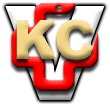 